Свиной грипп.Сегодня очень актуальна для многих родителей эта тема, многие задают себе вопросы: "Что такое свиной грипп? Каковы симптомы свиного гриппа? Есть ли лекарства против свиного гриппа? Как уберечь себя и своих детей от возможного заражения свиным гриппом?" В этой статье мы попытаемся ответить на все эти вопросы.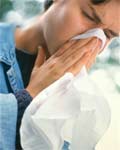 Итак, что же такое свиной грипп?Свиной грипп –это инфекционное острое респираторное заболевание свиней, вызываемым одним из нескольких вирусов свиного гриппа А. Как правило, для него характерны высокая заболеваемость и низкая смертность (1-4%). Вирус распространяется среди свиней воздушно-капельным путем, при прямом и косвенном контакте и свиньями-носителями, не обнаруживающими симптомов заболевания. Вспышки болезни возникают среди свиней круглый год, а в зонах с умеренным климатом - наиболее часто осенью и зимой. Во многих странах проводится регулярная вакцинация популяций свиней от свиного гриппа.Наиболее часто вирусы свиного гриппа принадлежат к подтипу H1N1, но среди свиней циркулируют и другие подтипы (такие как H1N2, H3N1 и H3N2). Наряду с вирусами свиного гриппа свиньи могут быть также инфицированы вирусами птичьего гриппа и вирусами сезонного гриппа человека. Предполагается, что свиной вирус H3N2 был привнесен в популяции свиней людьми. Иногда свиньи могут быть одновременно инфицированы более чем одним вирусом, что позволяет генам этих вирусов смешиваться. Это может приводить к появлению вируса гриппа, содержащего гены из разных источников, - так называемого "химерного" вируса. Несмотря на то, что вирусы свиного гриппа обычно являются видоспецифичными и инфицируют только свиней, иногда они преодолевают межвидовой барьер и вызывают болезнь среди людей.Казалось бы, что здесь такого страшного. Ну болеют себе свиньи своим свиным гриппом, а человек то здесь причем? Дело в том, что вирус гриппа очень изменчив. Он может менять свою антигенную структуру таким образом, что если ранее вирус гриппа свиней вызывал заболевание только у свиней, то после мутации вируса гриппа свиней он начинает вызывать заболевание и у человека. Новый вирус становиться более активным и сильным, может вызывать более тяжелые формы заболевания гриппом у людей. В этом вся и проблема. Предугадать когда и какой именно вирус гриппа видоизменится практически невозможно, поэтому заранее сделать вакцину против гриппа тоже невозможно. Но из истории известно, что практически каждые 40-50 лет происходит подобная мутация вируса гриппа, что вызывает массовые заболеваний у людей, то есть приводит к вспышкам пандемий гриппа. По прогнозам специалистов, на начало третьего тысячелетия должна была возникнуть очередная пандемия гриппа, вот только с антигенным видом вируса гриппа немного ошиблись. Предполагали, что возбудителем очередной пандемии гриппа должен был бы быть вирус гриппа А (H3N2), а оказалось, что возбудителем свиного гриппа является вирус гриппа А (H1N1).
 Передача вируса.Передача инфекции осуществляется воздушно-капельным путем. Вирус со слизистых дыхательных путей при дыхании, чихании, кашле, разговоре выделяется в огромной концентрации и может находиться во взвешенном состоянии несколько минут. Также существует вероятность передачи инфекции через предметы обихода, соски, игрушки, белье, посуду.Контагиозность (период заразности).Период контагиозности начинается с конца инкубационного и длится весь лихорадочный период, достигая своего максимума через 1-2 дня после начала заболевания. После 5-7-го дня болезни концентрация вируса в выдыхаемом воздухе резко снижается, и больной становится практически неопасным для окружающих. Большую эпидемическую опасность представляют больные, которые при заболевании гриппом не остаются дома, а продолжают посещать общественные места. Продолжая вести активный образ жизни, они успевают заразить большое число людей.Симптомы гриппа.Обычно грипп начинается остро. Инкубационный период, как правило, длится 1-2 дня, но может продолжаться до 5 дней.Затем начинается период острых клинических проявлений. Тяжесть болезни зависит от многих факторов: общего состояния здоровья, возраста, от того, контактировал ли больной с данным типом вируса ранее. Свиной грипп может протекать в среднетяжелой форме и тяжелой форме.Основные признаки свиного гриппа – это:повышение температуры тела до 38,5-39,5°С и выше;интоксикация;обильное потоотделение; слабость; светобоязнь; суставные и мышечные боли; головная боль;катаральные симптомы (гиперемия мягкого неба и задней стенки глотки; гиперемия конъюнктив);респираторный симптомы - поражение гортани и трахеи, сухой (в ряде случаев - влажный) болезненный кашель; нарушение фонации; боли за грудиной; ринит (насморк).Одним из грозных осложнений гриппа является синдром сегментарного поражения легких - динамично нарастающая (в течение нескольких часов) легочно-сердечная недостаточность с типичной сегментарной тенью в одном из легких; при благоприятном исходе клинико-рентгенологические изменения разрешаются (практически бесследно) в течение 2-3 дней (дифференциальное отличие от пневмонии). При гипертоксической форме возможен отек легких, обычно заканчивающийся геморрагической пневмонией. 
 При развитии тяжелой формы гриппа температура тела поднимается до 40-40,5°С. В дополнение к симптомам, характерным для среднетяжелой формы гриппа появляются признаки энцефалопатии (психотические состояния, судорожные припадки, галлюцинации), сосудистые расстройства (носовые кровотечения, точечные геморрагии на мягком небе) и рвота.Кроме того, могут возникать и другие грозные осложнения гриппа:Гипертермический синдром; Менингизм (единичные или сочетанные менингеальные признаки при отсутствии достоверных воспалительных изменений со стороны мягких мозговых оболочек); Энцефалопатия в сочетании с гемодинамическим расстройствами у детей (объединяют термином нейротоксикоз) - наиболее частая причина летального исхода при тяжелом гриппе; Возникновение отечного геморрагического синдрома, развитие в различной степени выраженности дыхательной недостаточности, вплоть до отека легких (геморрагическая пневмония), а также отека мозга у отдельных больных.
 Если грипп протекает без осложнений, лихорадочный период продолжается 2-4 дня и болезнь заканчивается в течение 5-10 дней. Возможны повторные подъемы температуры тела, однако они обычно обусловлены наслоением бактериальной флоры или другой вирусной респираторной инфекции. После перенесенного гриппа в течение 2-3 недель могут сохраняться явления постинфекционной астении: утомляемость, слабость, головная боль, раздражительность, бессонница и др.
 Лечение гриппа:При возникновении первых симптомов гриппа показано применение следующих средств: Обильное питье в виде горячего чая, клюквенного или брусничного морса, щелочных минеральных вод (боржоми с молоком и др.).Жаропонижающие средства: парацетамол (например, панадол, колдрекс), НПВС (ибупрофен, он же нурофен) в возрастной дозировке. 
ПОМНИТЕ: ацетилсалициловая кислота (аспирин) противопоказан детям младше 16-летнего возраста из-за риска развития синдрома Рейе; Сосудосуживающие средства местно для облегчения носового дыхания (називин, назол, оскиметазолин, нокспрей, виброцил и др.).Для смягчения кашля и перевода кашля из сухого во влажный необходимо принимать средства для разжижения и отхождения мокроты (сок подорожника, сухая микстура от кашля, корень солодки, ингаляции щелочные и др.)Обязательно в комплекс включаем повышенные дозы витамина С (аскорбиновую кислоту), поливитамины. Витамин С в данной ситуации стимулирует выработку собственного интерферона, что помогает организму заболевшего человека быстрее справляться с вирусной инфекцией. Антигистаминные препараты (лоратадин или тавегил, или супрастин, или задитен и др.), какой-то один из препаратов этой группы.Обязательно в первые дни заболевания применяется  интерферон человеческий лейкоцитарный (ЧЛИ) интраназально по 3-5 капель 4 раза в день , лаферон интраназально или другие препараты интерферона и индукторы интерферона, а именно: анаферон, виферон в виде ректальных свечей. Безусловно, что обязательно в лечении свиного гриппа необходимо использовать препараты, направленные на возбудителя заболевания, т.е. проводить специфическую терапию. Существует несколько разных препаратов, которые влияют на это звено: амантадин, римантадин, занамивир, оселтамивир. Как известно из источников массовой информации, что в лечении свиного гриппа у заболевших в Мексике эффективными оказались занамивир (РЕЛЕНЦА) и оселтамивир (ТАМИФЛЮ), эти препараты очень дорогие и имеют возрастные ограничения при их назначении. Хочу напомнить, что существует российский препарат АРБИДОЛ (это не есть реклама, это просто мое личное мнение, как врача), который прошел клинические испытания в ведущих клиниках России: НДИ гриппа РАМН (Санкт-Петербург), НДИ вирусологии РАМН (Москва), НДИ им. Пастера и НДИ им. Н.Ф. Гамалеи РАМН, в отделениях вирусологии и молекулярной биологии Детского центра в Мемфисе (штат Теннеси, США) и других клинических центрах и научно-исследовательских институтах. В исследованиях четко было доказано противовирусное, иммуномодулирующее и антиоксидантное действие препарата, способность АРБИДОЛа предупреждать бактериальные осложнения вирусных инфекций, возможность влиять на конформационные изменения  гемаглютинина вируса гриппа. В отделении вирусологии и молекулярной биологии Детского центра в Мемфисе (штат Теннеси, США) установлено, что АРБИДОЛ угнетает репродукцию не только "человеческих" вирусов, а и подтипов вируса гриппа (H1N1, H2N2, H3N2), птичьего гриппа (H5N1), который в 2003-20004 гг. вызвал вспышку заболеваний в странах Азии. Данная информация об исследованиях препарата АРБИДОЛ взята с этой странички: http://www.health-ua.com/articles/3485.html.Необходимо помнить, что заниматься самолечением не стоит, все перечисленные лекарственные препараты должны быть назначены врачом.
 Как уберечься от свиного гриппа?Конечно, стопроцентной гарантии того, что свиной грипп обойдет всех стороной, нет. Ведь свиной грипп, как впрочем и любой другой человеческий грипп, передается воздушно-капельным путем. Но некоторые меры осторожности, чтобы  не заболеть свиным гриппом, все-таки будет не лишним соблюдать.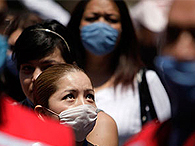 Старайтесь избегать контакта с людьми, у которых есть признаки простуды: кашель, чихание, повышенная температура тела и др.Старайтесь во время эпидемии гриппа не посещать общественные места, особенно с детьми (магазины, аптеки, общественный транспорт).Используйте защитную ватно-марлевую повязку.Чаще мойте руки (один из способов передачи вируса есть контактный и через предметы обихода).Исключите, по возможности, поездки за границу, в очаги, где сейчас выявлены вспышки заболеваемости свиным гриппом.Принимайте комплексные поливитамины, сейчас весна, недостаток витаминов в организме есть практически у каждого. 